V5 – Aluminium-Schwefel-GemischMaterialien: 	feuerfeste Unterlage, Bunsenbrenner, EisennagelChemikalien:	Aluminium-Pulver und Schwefel-PulverDurchführung:	2 g Aluminium-Pulver und 4 g Schwefel-Pulver werden vorsichtig vermischt und auf die feuerfeste Unterlage gegeben.	Der Eisennagel wird bis zum Glühen erhitzt und in den Aluminium-Schwefel-Hügel gesteckt.Beobachtung:	Nachdem der glühende Nagel das Gemisch berührt hat, beginnt eine starke Reaktion und eine Funkenentwicklung war zu erkennen. Es entsteht ein schwarzes Produkt.(b)				(c)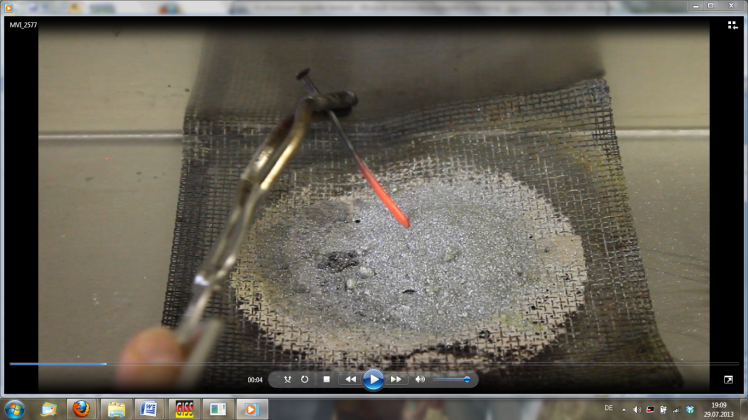 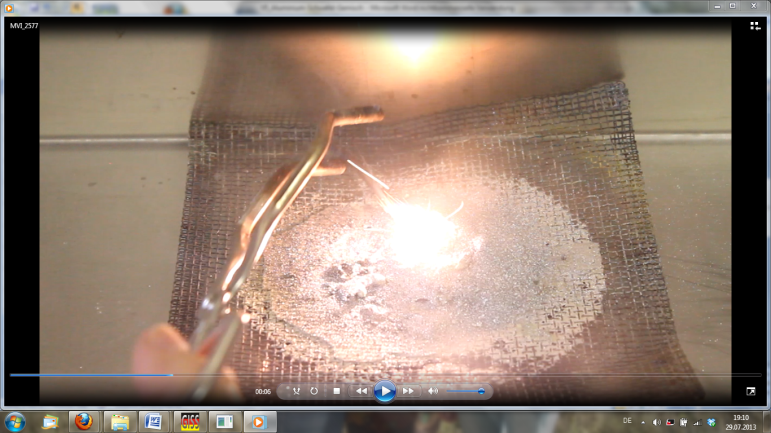 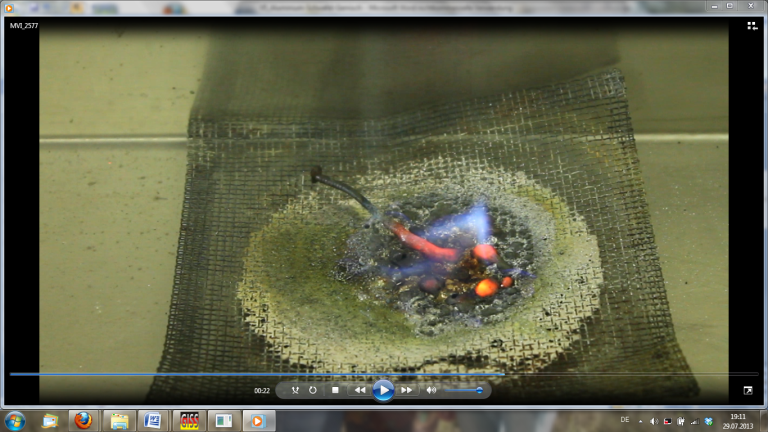 Abb 1: Aluminium-Schwefel-Gemisch vor (a), während (b) und nach der Aktivierung (c)Deutung:	Aluminium und Schwefel reagieren nach einer Aktivierung durch die Wärme des Eisennagels und werden zu Aluminiumsulfid:2 Al(s) + 3 S(s) 		 Al2S3(s)Entsorgung:	Das Aluminiumsulfid kann über den Schwermetall-Abfall entsorgt werden.Literatur:	-GefahrenstoffeGefahrenstoffeGefahrenstoffeGefahrenstoffeGefahrenstoffeGefahrenstoffeGefahrenstoffeGefahrenstoffeGefahrenstoffeAluminium-PulverAluminium-PulverAluminium-PulverH: 261, 250H: 261, 250H: 261, 250P: 222, 231+232, 422P: 222, 231+232, 422P: 222, 231+232, 422SchwefelSchwefelSchwefelH: 315H: 315H: 315P: 302+352P: 302+352P: 302+352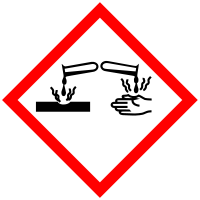 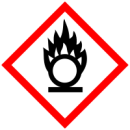 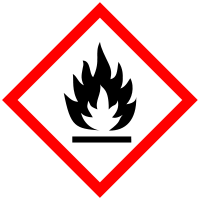 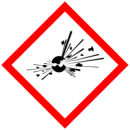 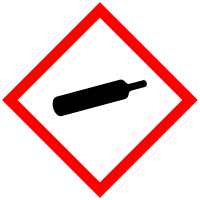 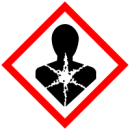 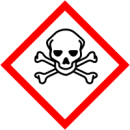 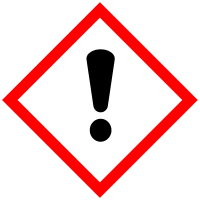 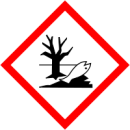 